Администрация муниципального района «Карымский район» Р А С П О Р Я Ж Е Н И Е от «02» июля 2020 г.	                                                                              № 214В целях организации антикоррупционного образования граждан муниципального района «Карымский район», руководствуясь статьей 25 Устава муниципального района «Карымский район»:1.Утвердить прилагаемый буклет «Правило современного мира: «Ни дать, ни взять!»  2. Распространить буклет на территории муниципального района «Карымский район» и разместить на официальном сайте, в социальных сетях администрации муниципального района «Карымский район» в информационно-телекоммуникационной сети «Интернет». 3. Контроль за исполнением настоящего распоряжения возложить на управляющего делами администрации муниципального района «Карымский район» Т.В. Забелину. Глава муниципального района«Карымский  район»                                                                   А.С.СидельниковПравило современного мира: «Ни дать, ни взять!»Уголовный кодекс Российской Федерации предусматривает следующие виды преступлений, связанных со взяткой:получение взятки (статья 290);дача взятки (статья 291);посредничество во взяточничестве (статья 291.1.);мелкое взяточничество (статья 291.2.);коммерческий подкуп (статья 204);посредничество в коммерческом подкупе (статья 204.1.);мелкий коммерческий подкуп (статья 204.2.).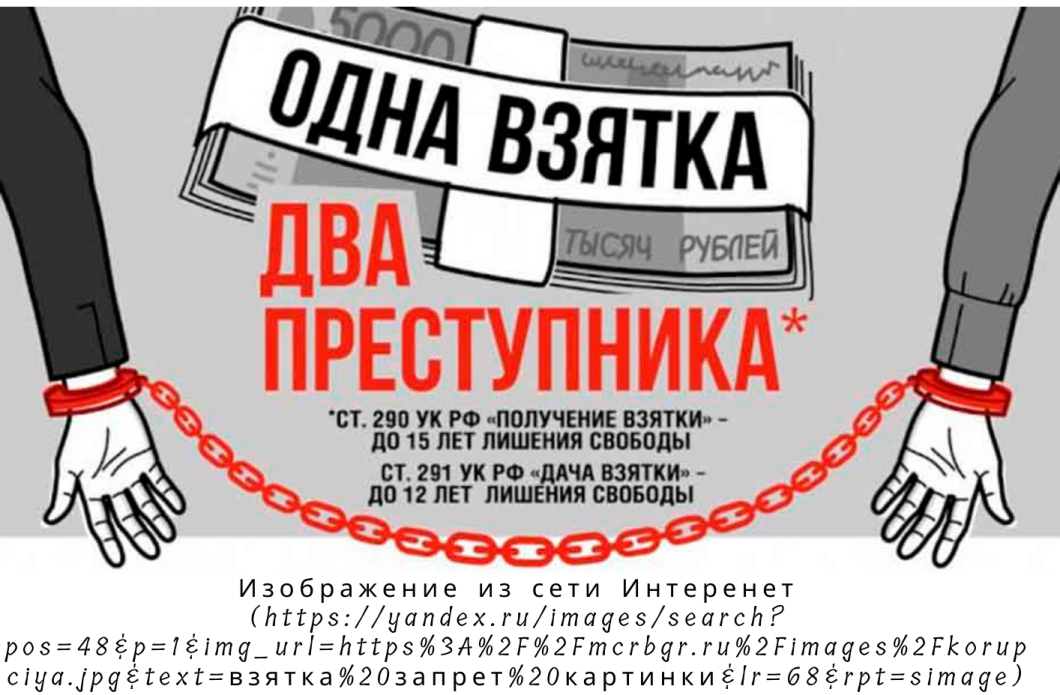 Статья 19.28. Кодекса Российской Федерации об административных правонарушениях предусматривает ответственность за незаконное вознаграждение от имени юридического лица.Уголовным кодексом Российской Федерации предусмотрены следующие виды наказаний:- штраф (дополнительный штраф);- лишение свободы;- исправительные (принудительные) работы;- лишение права занятия определенной должности.Ответственность за получение, дачу взятки, посредничество во взяточничестве наступает:- независимо от времени получения взятки;- до или после совершения действий (бездействия) в пользу взяткодателя;- независимо от того, были ли указанные действия (бездействие) заранее обусловлены взяткой или договоренностью с должностным лицом о передаче за их совершение взятки.Не много статистики: за получение взяток в 2019 году осуждены 1247 человек (по сравнению с 2018 годом рост на 16,8%), за дачу взяток - 1595 человек (+15,3%), за коммерческий подкуп - 226 человек (+8,7%), за посредничество во взяточничество - 284 человека (+2,9%), за мелкое взяточничество - 1884 человека (-31,5%).За первые шесть месяцев 2020 года в России выявлено 782 преступления связанные со взятками. Таким образом, их количество увеличилось на 200,8 процентов по сравнению с прошлым годом. Такие данные приведены в отчете Генпрокуратуры о состоянии преступности в стране с января по июнь 2020 года. Помни!Взятка – это преступление!Наши поступки - это пример для окружающих!Когда человек дает или берет взятку, то своим поведением он унижает права людей, окружающих его и становится не просто нарушителем, а паразитом общества!Об утверждении буклета «Правило современного мира: «Ни дать, ни взять!»  